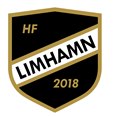 Minihandboll (75:- per match)Helplan (165:- per match)Datum:       /     20.……                           Underskrift .......................................................................................NamnPersonnrEpost-adress (email)Tel.nrUtdelningsadressBankPostnr                                                    OrtClearing- och kontonrAntal matcher………….   matcherAntal matcher………….   matcherAntal matcher x 75:- = Summa………….   matcher x 75:- = …………..DatumTidHallHemmalagHemmalagBortalagSerieDatumTidHallÖvrigt (frivilligt)HemmalagHemmalagBortalagSerieDatumTidHallÖvrigt (frivilligt)HemmalagHemmalagBortalagSerieDatumTidHallÖvrigt (frivilligt)   Domararvode :-   Resa  / Inom Malmö 50:- (annars 18,5 kr milen)   Om ni åker bil, annars inte!!:-Att utbetala::-